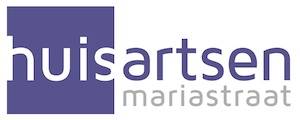 Ben jij de doktersassistente die zich als een vis in het water voelt in een multiculturele omgeving? Kom dan bij ons werken.Doktersassistente voor 18 – 34 uur per weekIn totaal 1,5 fte. Wie zijn wij?Het gezondheidscentrum Mariastraat bestaat uit 5 huisartsenpraktijken en ons dynamisch teambestaat uit huisartsen, waarnemend huisartsen, huisarts in opleiding, POH-GGZ , POH-S en achtdoktersassistentes. Wij leveren zorg aan ongeveer 10.000 patiënten in onze levendige enkleurrijke wijk gelegen in het gezellige centrum van Rotterdam. Wij werken nauw samen met deandere zorgverleners, zoals tandartsen en fysiotherapeuten, binnen ons gezondheidscentrum.Wat ga je doen?Als doktersassistente houd jij je bezig met het voorbereiden, begeleiden en de nazorg van de spreekuren. Je verricht diverse administratieve taken en bent verantwoordelijk voor het bijhouden van de agenda. Daarnaast ben jij de rechterhand van de huisartsen. Je assisteert hen of doet zelfstandig medische handelingen. Naast de genoemde werkzaamheden ben je het eerste aanspreekpunt voor patiënten en daarmee ook het visitekaartje van het gezondheidscentrum. Jij komt te werken in een bevlogen en gezellig team waarbij de zorg van de patiënt centraal staat. Kortom een uitdagende functie met diverse werkzaamheden waarbij je het vak doktersassistentie optimaal kunt uitoefenen.Jij bent:een gediplomeerd doktersassistent die graag in teamverband werktsociaalvaardig, klantvriendelijk en professioneelflexibel en stressbestendigcomputervaardigWij:bieden een contract van 7 maanden. Klikt het dan kan het omgezet worden in een vast contractfijne werksfeer met prettige en behulpzame collega’sbieden een salaris conform cao gezondheidscentra/huisartsenvragen een verklaring omtrent gedragHeb je vragen?Neem dan contact op met Arthur de Vos, praktijkmanager 06-51394628 of a.devos@gcmariastraat.nlWord jij onze nieuwe collega?Dan kijken wij uit naar jouw reactie. Voor meer informatie over het gezondheidscentrum verwijzen wij je naar onze website https://www.gcmariastraat.nl/